Lepton and Kirkheaton Surgeries Patient Participation Group AGM Monday 4th December 2017Present:	Jacqui Yates, Mark Wall, Gordon Davies, Leslie Arragon, Marjorie Beaumont, Marcus Beaumont, Jill Robson, Jean Claude Arragon, Annette Day, M McCormack, D Haywood, G Briggs, P Clay, David Robb, John Carter, Steven Asalu, Ruth HarrisApologies:	Jenny SpencerPresentation of annual reports1 	Chair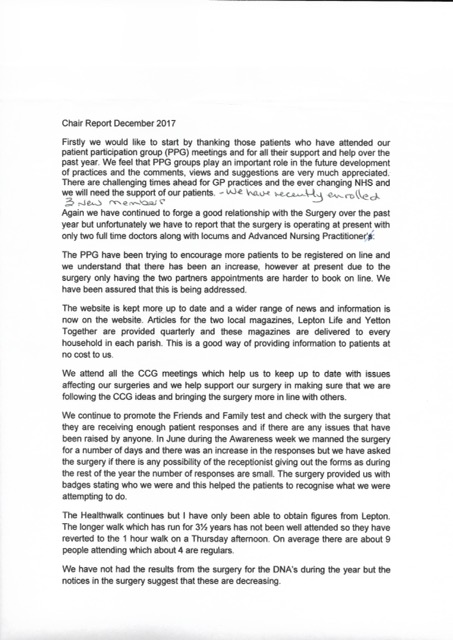 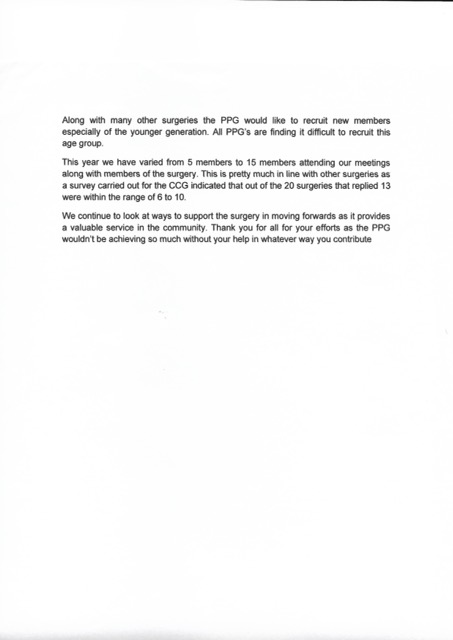 2.	Treasurer The account balance is £365.04 which is the same as last year, as yet we have been unable to find a suitable project to spend this amount on.3.	Membership SecretaryWe have a few new faces and membership now stands at 32.  It is still difficult to recruit younger members.4.	Election of committeeAction chair – David RobbTreasurer – Ruth HarrisMinutes secretary – Peter ClayMembership secretary – Jacqui YatesCCG Representatives – David Robb and Jill Robson5.	AOBNone